…………………………………………………………………………………………………………………………………………………….OKULU/LİSESİ…../….. SINIFISINIF OTURMA PLANI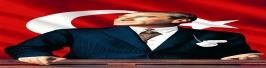 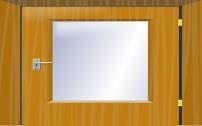 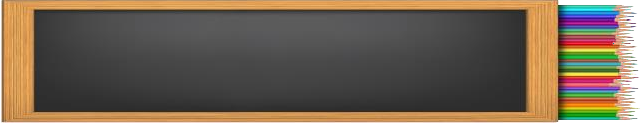 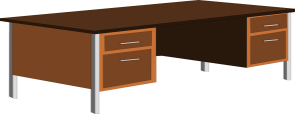 …../….. Sınıfı mevcudu	kişidir.…. /	Sınıfı Rehberlik Öğretmenirehberlikmerkezim.com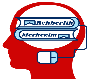 SIRALAR ARASI BOŞLUKSIRALAR ARASI BOŞLUKSIRALAR ARASI BOŞLUKSIRALAR ARASI BOŞLUKSIRALAR ARASI BOŞLUKSIRALAR ARASI BOŞLUKSIRALAR ARASI BOŞLUKSIRALAR ARASI BOŞLUKSIRALAR ARASI BOŞLUKSIRALAR ARASI BOŞLUKSIRALAR ARASI BOŞLUKSIRALAR ARASI BOŞLUK